<Commission>{LIBE}Kodanikuvabaduste, justiits- ja siseasjade komisjon</Commission>LIBE_PV1018_1PROTOKOLLKoosolek 18. oktoobril 2018 kell 9.00–13.00 ja 14.30–18.00BRÜSSELKoosolek avati neljapäeval, 18. oktoobril 2018 kell 9.03 LIBE-komisjoni aseesimehe Barbara Kudrycka juhatusel.1.	Päevakorra kinnitamine	LIBE_OJ1018_1Päevakord kinnitati.2.	Juhataja teadaandedKeelte esindatus:Juhataja teatas, et suuline tõlge on saadaval kõigis keeltes peale horvaadi, taani, malta, läti ja gaeli keele.Koordinaatorite soovituste heakskiitminea.	Koordinaatorite soovituste heakskiitmine vastavalt kodukorra artiklile 205: Komisjon kiitis heaks järgmised koordinaatorite soovitused:• 15. oktoobril 2018 nõustusid koordinaatorid kirjaliku menetlusega töötama ainult inglise keeles AFCO komisjonile esitatava LIBE arvamuse kallal teemal „Aluslepingute nende sätete rakendamine, mis käsitlevad tõhustatud koostööd“ (2018/2112(INI));• 15. oktoobril 2018 kiitsid koordinaatorid kirjaliku menetlusega heaks Maailma Tolliorganisatsioonile saadetava kirja kavandi, mis käsitleb IMCO-/LIBE-komisjoni pädevuse konflikti: Ettepanek võtta vastu määrus terroristliku veebisisu levitamise tõkestamise kohta 2018/0331(COD) – COM(2018) 640.b.	Raportööride nimetamine Komisjon kiitis heaks järgmised raportööride nimetamised:– Claude MORAES (S&D) nimetati intersooliste inimeste õigusi käsitleva resolutsiooni (2018/2878(RSP)) raportööriks.c.	Arvamuse koostajate nimetamineKomisjon kiitis heaks järgmised arvamuse koostajate nimetamised:– Romeo FRANZ (Verts/ALE) nimetati CONT-komisjoni 2017. aasta eelarve täitmisele heakskiidu andmist käsitleva aruande raportööriks – COM(2018)0521 •	Euroopa Liidu Õiguskaitsekoostöö Amet – 2018/2200(DEC)•	Euroopa Õigusalase Koostöö Üksus (Eurojust) – 2018/2186 (DEC)•	Euroopa Piiri- ja Rannikuvalve Amet – 2018/2195 (DEC)•	Euroopa Liidu Põhiõiguste Amet (FRA) – 2018/2180 (DEC)•	Euroopa Narkootikumide ja Narkomaania Seirekeskus – 2018/2181 (DEC)•	Euroopa Liidu Õiguskaitsekoolituse Amet – 2018/2194 (DEC)•	Euroopa Varjupaigaküsimuste Tugiamet – 2018/2208(DEC)•	Vabadusel, Turvalisusel ja Õigusel Rajaneva Ala Suuremahuliste IT-süsteemide Operatiivjuhtimise Euroopa Amet (eu-LISA) – 2018/2209(DEC)•	Euroopa andmekaitseinspektor – 2018/2175(DEC)•	Euroopa Komisjon (2017. aasta eelarve täitmisele heakskiidu andmine: Euroopa Liidu üldeelarve – Euroopa Komisjon) – 2018/2166(DEC)•	Raport Euroopa Liidu ametite 2016. aasta eelarve täitmisele heakskiidu andmise kohta: tulemuste, finantsjuhtimise ja kontrolli kohta – 2018/2210(DEC)Delegeeritud õigusaktid ja rakendusaktida.	Delegeeritud õigusaktidKOMISJONI 27. JUULI 2018. AASTA DELEGEERITUD MÄÄRUS (EL), millega muudetakse delegeeritud määrust (EL) 2016/1675, millega täiendatakse Euroopa Parlamendi ja nõukogu direktiivi (EL) 2015/849 seoses Pakistani lisamisega lisa I punkti tabelisse – kavatsus delegeeritud õigusakti kohta vastuväiteid mitte esitada (dokument 11815/18 – C(2018) 5006 final).18. septembril 2018 väljendas nõukogu oma kavatsust komisjoni delegeeritud määruse suhtes vastuväiteid mitte esitada.b.	Rakendusaktid9. oktoobril 2018 sai parlament järgnevad dokumendid:– komisjoni rakendusotsuse eelnõu, milles käsitletakse õiguste, võrdõiguslikkuse ja kodakondsuse programmi rahastamist ja 2019. aasta töökava vastuvõtmist, ning selle lisa;– komisjoni rakendusotsuse eelnõu, milles käsitletakse õigusprogrammi rahastamist ja 2019. aasta töökava vastuvõtmist, ning selle lisa.Nimetatud rakendusaktide saamisest teavitati kõiki LIBE-komisjoni liikmeid LIBE-komisjoni 12. oktoobri 2018. aasta DIA uudiskirjas ja vastuväidete esitamise komisjonisiseseks tähtajaks kehtestati 23. oktoober 2018.3.	Koosolekute protokollide kinnitamine	21.–22. juuni 2017	PV – PE606.239v01-00	3.–4. mai 2017	PV – PE604.529v01-0021.–22. juuni 2017. aasta ja 3.–4. mai 2017. aasta protokoll kinnitati.4.	Ühine koosolek õiguskomisjoniga (JURI) – kodukorra artikkel 55

Õigusprogramm
CJ03/8/13979
***I	2018/0208(COD)	COM(2018)0384 – C8-0235/2018
Vastutav: JURI, LIBE
Kaasraportöörid:      Josef Weidenholzer (S&D, LIBE) 
                     	       Heidi Hautala (Verts/ALE, JURI)(vt eraldi protokolli)

Ühine arutelu5.	Rakendusotsus sõrmejälgede andmeid käsitleva automatiseeritud andmevahetuse alustamise kohta Iirimaal	LIBE/8/14448	*	2018/0808 (CNS)	11265/2018 – C8-0388/2018	Lihtsustatud menetluse (artikli 50 lõige 1 – muudatusettepanekuteta) kohaldamise hääletus: raport6.	Rakendusotsus DNA-andmeid käsitleva automatiseeritud andmevahetuse alustamise kohta Iirimaal	LIBE/8/14449	*	2018/0809 (CNS)	11282/2018 – C8-0389/2018	Lihtsustatud menetluse (artikli 50 lõige 1 – muudatusettepanekuteta) kohaldamise hääletus: raport7.	Rakendusotsus sõrmejälgede andmeid käsitleva automatiseeritud andmevahetuse alustamise kohta Horvaatias	LIBE/8/14450	*	2018/0810 (CNS)	11284/2018 – C8-0390/2018	Lihtsustatud menetluse (artikli 50 lõige 1 – muudatusettepanekuteta) kohaldamise hääletus: raportRaportöör Branislav Škripek tutvustas raporti projekte.– Sõna võtsid järgmised parlamendiliikmed: Jaromír Štětina, Filiz Hyusmenova.Lihtsustatud menetlused kiideti heaks.*** Elektrooniline hääletus ***8.	Euroopa Regionaalarengu Fondi ja Ühtekuuluvusfondi kohta	LIBE/8/13977	***I	2018/0197(COD)	COM(2018)0372 – C8-0227/2018	Arvamuse projekti vastuvõtmineArvamuse projekt võeti vastu nimelisel hääletusel 36 poolthääle ja 6 vastuhäälega, erapooletuid oli 1.Esitati 76 muudatusettepanekut ja 10 kompromissmuudatusettepanekut.Vastu võeti järgmised muudatusettepanekud: AM 7, AM 51, AM 8, COMP 5, AM 10, COMP 6, AM 55, AM 56, AM 57, AM 58, AM 59, COMP 7, COMP 8, COMP 9, COMP 10, AM 17, AM 69, AM 70, AM 71, AM 18, AM 19, AM 20, AM 21, AM 22, AM 23, AM24, AM 25, AM 26, AM 27, AM 28, AM 29, AM 30, AM 31, AM 32, AM 33, AM 34, AM 35, AM 36, AM 37, COMP 1, AM 2, COMP 2,COMP 3, AM 5, AM 48, COMP 4.Tagasi lükati järgmised muudatusettepanekud: AM 72, AM 73, AM 74, AM 75, AM 76.Kehtetuks muutusid järgmised muudatusettepanekud: AM 9, AM 52, AM 11, AM 53, AM 54, AM 62, AM 12, AM 13, AM 60, AM 61, AM 14, AM 63, AM 64, AM 65, AM 15, AM 67, AM 68, AM 66, AM 16,AM 38, AM 40, AM 39, AM 1, AM 41, AM 42, AM 43, AM 44, AM 3, AM 45, AM 4, AM 46, AM 47, AM 49, AM 6, AM 50.Tagasi võeti 0 muudatusettepanekut.9.	Liidu õiguse rikkumisest teatavate isikute kaitse	LIBE/8/12905	***I	2018/0106(COD)	COM(2018)0218 – C8-0159/2018	Arvamuse projekti vastuvõtmine (kodukorra artiklid 54, 53+)Raportöör Maite Pagazaurtundúa Ruiz soovitas hääletamise edasi lükata.Hääletamine lükati edasi.*** Elektroonilise hääletuse lõpp ***10.	Lõhkeainete lähteainete turustamine ja kasutamine	LIBE/8/12826	***I	2018/0103(COD)	COM(2018)0209 – C8-0151/2018	Raporti projekti läbivaatamine	Muudatusettepanekute esitamise tähtaeg: 5. november 2018 kell 12.00Raportöör Andrejs Mamikins tutvustas raporti projekti. – Sõna võtsid järgmised parlamendiliikmed: Nathalie Griesbeck, Bodil Valero. Sõna võttis Euroopa Komisjoni rände ja siseasjade peadirektoraadi peadirektori asetäitja Olivier Onidi.Raportöör võttis lõppmärkusteks sõna.11.	ELi tagasipöördumistunnistus	LIBE/8/13535	*	2018/0186 (CNS)	COM(2018)0358 – C8-0386/2018	Raporti projekti läbivaatamine	Muudatusettepanekute esitamise tähtaeg: 25. oktoober 2018 kell 17.30Raportöör Kinga Gál tutvustas raporti projekti.– Sõna võtsid järgmised parlamendiliikmed: Caterina Chinnici, Gérard Deprez, Bodil Valero. Sõna võttis Monika Mosshammer Euroopa Komisjoni õigusküsimuste peadirektoraadist.Raportöör võttis lõppmärkusteks sõna.12.	Tollikontrolli seadmete rahastamisvahendi loomine integreeritud piirihalduse fondi osana	LIBE/8/13761	***I	2018/0258(COD)	COM(2018)0474 – C8-0273/2018	Arvamuse projekti läbivaatamine	Muudatusettepanekute esitamise tähtaeg: 26. oktoober 2018 kell 18.00Arvamuse koostaja Jeroen Lenaers esitles arvamuse projekti. Sõna võttis Euroopa Komisjoni esindaja.13.	Ühissätted Euroopa Regionaalarengu Fondi, Euroopa Sotsiaalfondi+, Ühtekuuluvusfondi ning Euroopa Merendus- ja Kalandusfondi kohta ning nende ja Varjupaiga- ja Rändefondi, Sisejulgeolekufondi ning piirihalduse ja viisade rahastamisvahendi suhtes kohaldatavad finantseeskirjad	LIBE/8/13505	***I	2018/0196(COD)	COM(2018)0375 – C8-0230/2018	Arvamuse projekti läbivaatamine	Muudatusettepanekute esitamise tähtaeg: 24. oktoober 2018 kell 18.00Arvamuse koostaja Tomáš Zdechovský esitles arvamuse projekti. – Sõna võttis järgmine parlamendiliige: Miriam Dalli.Sõna võttis Euroopa Komisjoni esindaja. Raportöör võttis lõppmärkusteks sõna.LIBE- ja FEMM-komisjoni ühine arutelu14.	Euroopa Soolise Võrdõiguslikkuse Instituudi (EIGE) teadustöö tutvustus ja arvamuste vahetus soopõhiste meetmete teemal inimkaubanduse tõkestamisel	LIBE/8/14775Arutelu juhatasid LIBE-komisjoni aseesimees Barbara Kudrycka ja FEMM-komisjoni aseesimees João Pimenta Lopes.Sõna võtsid: ELi inimkaubandusevastase võitluse koordinaator dr Myria Vassiliadou; Euroopa Soolise Võrdõiguslikkuse Instituudi direktor Virginija Langbakk; Euroopa Komisjoni rände, siseasjade ja kodakondsuse volinik Dimitris Avramopoulos; ÜRO uimastite ja kuritegevuse vastu võitlemise büroo juhataja Yatta Dakowah.– Sõna võtsid järgmised parlamendiliikmed: Malin Björk, Caterina Chinnici, Birgit Sippel, Edouard Martin.Kõnelejad vastasid tõstatatud küsimustele.Koosolek jätkus LIBE-komisjoni asendaja Barbara Spinelli juhatusel.15.	Naabruspoliitika, arengu- ja rahvusvahelise koostöö rahastamisvahendi loomine	LIBE/8/13849	***I	2018/0243(COD)	COM(2018)0460 – C8-0275/2018	Arvamuse projekti läbivaatamine	Muudatusettepanekute esitamise tähtaeg: 6. november 2018 kell 17.00Sõna võttis raportöör Barbara Spinelli.– Sõna võtsid järgmised parlamendiliikmed: Anders Primdahl Vistisen.Sõna võttis: Bernard San Emeterio Cordero Euroopa Komisjoni rahvusvahelise koostöö ja arengu peadirektoraadist.Koosolek lõppes kell 12.52.Koosolek jätkus kell 14.37 LIBE-komisjoni liikme Birgit Sippeli juhatusel.Kohtumine riikide parlamentidega16.	PARLAMENTIDEDAHELINE KOMISJONIDE KOHTUMINE
Romade kaasamise põhiõiguslikud aspektid ja romavastasusega võitlemine	LIBE/8/14776Sõna võttis Euroopa Parlamendi asepresident Lívia Járóka.Sõna võtsid: Austria alalise missiooni ELis föderaalkantselei osakonna juhataja dr Doris Wolfslehner; Tiina Astola Euroopa Komisjoni õigusküsimuste peadirektoraadist.Koosolek jätkus kell 15.05 aseesimehe Judith Sargentini juhatusel. Sõna võttis Soraya Post.Sõna võtsid: Euroopa Liidu Põhiõiguste Ameti võrdõiguslikkuse ja kodanike õiguste osakonna juhataja Ioannis Dimitrakopoulos; Jonathan Mack Saksamaa sintide ja romide kesknõukogust; Thomas Hammarberg Rootsi Riksdagist; Euroopa Poliitikauuringute Keskuse vanemteadur Lina Vosyliūtė; Claude Cahn ÜRO inimõiguste ülemvoliniku büroost; Jelena Jovanovic Euroopa romade rohujuuretasandi organisatsiooni võrgustikust; Cătălin-Dumitru Toma Rumeenia Senatist; Veljko Kajtazi Horvaatia parlamendist; Momčilo Martinović Montenegro parlamendist; Catarina Marcelino Portugali parlamendist (Assembleia da Republica); István Bajkai Ungari Rahvuskogust; Predrag Baković Sloveenia Rahvusassambleest; Maria Theleriti Kreeka parlamendist; Eva Matyášová Tšehhi Vabariigi saadikutekojast; Jana Postuchová Tšehhi Vabariigi saadikutekojast; Imre László Ungari Rahvuskogust.– Sõna võtsid järgmised parlamendiliikmed: Romeo Franz, Julie Ward, Judith Sargentini, Soraya Post, Cécile Kashetu Kyenge, Cornelia Ernst.Soraya Post tegi arutelust kokkuvõtte.17.	Muud küsimused18.	Järgmised koosolekud22. oktoober 2018 kell 19.30–22.00 (Strasbourg)Koosolek lõppes kell 18.06.Results of roll-call votesContents1.	Opinion on European Regional Development Fund and on the Cohesion Fund 2018/0197(COD) – Rapporteur: Soraya Post	101.1.	Final vote	10Key to symbols:+	:	in favour-	:	against0	:	abstention1.	Opinion on European Regional Development Fund and on the Cohesion Fund 2018/0197(COD) – Rapporteur: Soraya Post1.1.	Final voteПРИСЪСТВЕН ЛИСТ/LISTA DE ASISTENCIA/PREZENČNÍ LISTINA/DELTAGERLISTE/ ANWESENHEITSLISTE/KOHALOLIJATE NIMEKIRI/ΚΑΤΑΣΤΑΣΗ ΠΑΡΟΝΤΩΝ/RECORD OF ATTENDANCE/ LISTE DE PRÉSENCE/POPIS NAZOČNIH/ELENCO DI PRESENZA/APMEKLĒJUMU REĢISTRS/DALYVIŲ SĄRAŠAS/ JELENLÉTI ÍV/REĠISTRU TA' ATTENDENZA/PRESENTIELIJST/LISTA OBECNOŚCI/LISTA DE PRESENÇAS/ LISTĂ DE PREZENŢĂ/PREZENČNÁ LISTINA/SEZNAM NAVZOČIH/LÄSNÄOLOLISTA/DELTAGARLISTA* 	(P)	=	Председател/Presidente/Předseda/Formand/Vorsitzender/Esimees/Πρόεδρος/Chair(wo)man/Président/Predsjednik/Priekšsēdētājs/ Pirmininkas/Elnök/'Chairman'/Voorzitter/Przewodniczący/Preşedinte/Predseda/Predsednik/Puheenjohtaja/Ordförande	(VP) =	Заместник-председател/Vicepresidente/Místopředseda/Næstformand/Stellvertretender Vorsitzender/Aseesimees/Αντιπρόεδρος/ Vice-Chair(wo)man/Potpredsjednik/Vice-Président/Potpredsjednik/Priekšsēdētāja vietnieks/Pirmininko pavaduotojas/Alelnök/ Viċi 'Chairman'/Ondervoorzitter/Wiceprzewodniczący/Vice-Presidente/Vicepreşedinte/Podpredseda/Podpredsednik/ Varapuheenjohtaja/Vice ordförande	(M)	=	Член/Miembro/Člen/Medlem./Mitglied/Parlamendiliige/Μέλος/Member/Membre/Član/Membro/Deputāts/Narys/Képviselő/ Membru/Lid/Członek/Membro/Membru/Člen/Poslanec/Jäsen/Ledamot	(F)	=	Длъжностно лице/Funcionario/Úředník/Tjenestemand/Beamter/Ametnik/Υπάλληλος/Official/Fonctionnaire/Dužnosnik/ Funzionario/Ierēdnis/Pareigūnas/Tisztviselő/Uffiċjal/Ambtenaar/Urzędnik/Funcionário/Funcţionar/Úradník/Uradnik/Virkamies/ TjänstemanEuroopa Parlament2014-2019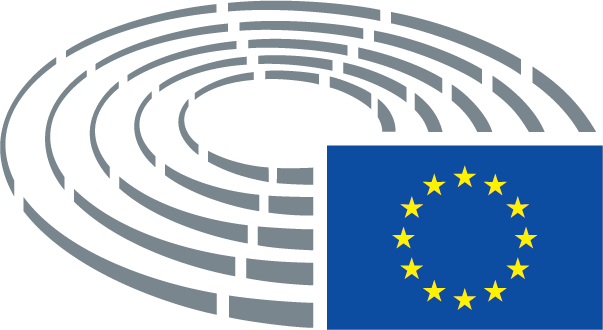 Raportöör:Raportöör:Raportöör:Branislav Škripek (ECR)PV – PE628.466v01-00Vastutav:Vastutav:Vastutav:LIBELIBERaportöör:Raportöör:Raportöör:Branislav Škripek (ECR)PV – PE628.467v01-00Vastutav:Vastutav:Vastutav:LIBELIBERaportöör:Raportöör:Raportöör:Branislav Škripek (ECR)PV – PE628.468v01-00Vastutav:Vastutav:Vastutav:LIBELIBEArvamuse koostaja:Arvamuse koostaja:Arvamuse koostaja:Arvamuse koostaja:Soraya Post (S&D)Soraya Post (S&D)PA – PE625.438v01-00
AM – PE627.886v01-00Vastutav:Vastutav:Vastutav:Vastutav:REGI – Andrea Cozzolino (S&D)PV – PE627.935v01-00Arvamuse koostaja:Arvamuse koostaja:Arvamuse koostaja:Arvamuse koostaja:Maite Pagazaurtundúa Ruiz (ALDE)Maite Pagazaurtundúa Ruiz (ALDE)PA – PE626.976v01-00
AM – PE627.844v01-00Vastutav:Vastutav:Vastutav:Vastutav:JURI* – Virginie Rozière (S&D)PR – PE623.965v01-00
AM – PE627.732v02-00
AM – PE627.664v02-00Raportöör:Raportöör:Raportöör:Raportöör:Andrejs Mamikins (S&D)Andrejs Mamikins (S&D)PV – PE627.056v01-00Vastutav:Vastutav:Vastutav:Vastutav:LIBELIBELIBEArvamused:Arvamused:Arvamused:Arvamused:ENVI – Otsus: arvamust ei esitataITRE – Otsus: arvamust ei esitataIMCO – Otsus: arvamust ei esitataJURI – Otsus: arvamust ei esitataRaportöör:Raportöör:Raportöör:Raportöör:Kinga Gál (PPE)Kinga Gál (PPE)PV – PE627.613v01-00Vastutav:Vastutav:Vastutav:Vastutav:LIBELIBELIBEArvamused:Arvamused:Arvamused:Arvamused:AFET – Otsus: arvamust ei esitataJURI – Otsus: arvamust ei esitataArvamuse koostaja:Arvamuse koostaja:Arvamuse koostaja:Arvamuse koostaja:Jeroen Lenaers (PPE)Jeroen Lenaers (PPE)PV – PE627.838v01-00Vastutav:Vastutav:Vastutav:Vastutav:IMCO – Jiří Pospíšil (PPE)PV – PE628.634v01-00Arvamuse koostaja:Arvamuse koostaja:Arvamuse koostaja:Arvamuse koostaja:Tomáš Zdechovský (PPE)Tomáš Zdechovský (PPE)PV – PE627.729v01-00Vastutav:Vastutav:Vastutav:Vastutav:REGI – Andrey Novakov (PPE)
Constanze Krehl (S&D)PR – PE626.671v01-00Arvamuse koostaja:Arvamuse koostaja:Arvamuse koostaja:Arvamuse koostaja:Barbara Spinelli (GUE/NGL)Barbara Spinelli (GUE/NGL)PV – PE625.583v01-00Vastutav:Vastutav:Vastutav:Vastutav:AFET, DEVE* – Pier Antonio Panzeri (S&D)
Cristian Dan Preda (PPE)
Frank Engel (PPE)
Charles Goerens (ALDE)36+ALDENathalie Griesbeck, Filiz Hyusmenova, Angelika Mlinar, Maite Pagazaurtundúa RuizEFDDLaura FerraraGUE/NGLMalin Björk, Barbara Spinelli, Marie-Christine VergiatPPEAsim Ademov, Heinz K. Becker, Rachida Dati, Frank Engel, Monika Hohlmeier, Lívia Járóka, Barbara Kudrycka, Innocenzo Leontini, Ivan Štefanec, Csaba Sógor, Traian Ungureanu, S&DMonika Beňová, Caterina Chinnici, Tanja Fajon, Sylvie Guillaume, Sylvia-Yvonne Kaufmann, Cécile Kashetu Kyenge, Dietmar Köster, Juan Fernando López Aguilar, Péter Niedermüller, Ivari Padar, Soraya Post, Birgit Sippel, Sergei Stanishev, Josef WeidenholzerVERTS/ALERomeo Franz, Ana Miranda, Bodil Valero6-ECRBranislav Škripek, Kristina WinbergENFGiancarlo Scottà, Auke ZijlstraPPEKinga Gál, Jaromír Štětina10PPETomáš ZdechovskýБюро/Mesa/Předsednictvo/Formandskabet/Vorstand/Juhatus/Προεδρείο/Bureau/Predsjedništvo/Ufficio di presidenza/Prezidijs/ Biuras/Elnökség/Prezydium/Birou/Predsedníctvo/Predsedstvo/Puheenjohtajisto/Presidiet (*)Kinga Gál (1VP), Sergei Stanishev (2VP), Judith Sargentini (3VP), Barbara Kudrycka (4VP)Членове/Diputados/Poslanci/Medlemmer/Mitglieder/Parlamendiliikmed/Μέλη/Members/Députés/Zastupnici/Deputati/Deputāti/Nariai/Képviselõk/Membri/Leden/Posłowie/Deputados/Deputaţi/Jäsenet/LedamöterAsim Ademov, Heinz K. Becker, Monika Beňová, Malin Björk, Caterina Chinnici, Rachida Dati, Agustín Díaz de Mera García Consuegra, Frank Engel, Cornelia Ernst, Tanja Fajon, Laura Ferrara, Romeo Franz, Ana Gomes, Nathalie Griesbeck, Sylvie Guillaume, Monika Hohlmeier, Filiz Hyusmenova, Sophia in 't Veld, Dietmar Köster, Cécile Kashetu Kyenge, Juan Fernando López Aguilar, Péter Niedermüller, Ivari Padar, Soraya Post, Giancarlo Scottà, Birgit Sippel, Branislav Škripek, Csaba Sógor, Traian Ungureanu, Bodil Valero, Marie-Christine Vergiat, Josef Weidenholzer, Kristina Winberg, Tomáš Zdechovský, Auke ZijlstraЗаместници/Suplentes/Náhradníci/Stedfortrædere/Stellvertreter/Asendusliikmed/Αναπληρωτές/Substitutes/Suppléants/Zamjenici/ Supplenti/Aizstājēji/Pavaduojantysnariai/Póttagok/Sostituti/Plaatsvervangers/Zastępcy/Membros suplentes/Supleanţi/Náhradníci/ Namestniki/Varajäsenet/SuppleanterPál Csáky, Miriam Dalli, Gérard Deprez, Lívia Járóka, Sylvia-Yvonne Kaufmann, Jeroen Lenaers, Innocenzo Leontini, Andrejs Mamikins, Ana Miranda, Angelika Mlinar, Maite Pagazaurtundúa Ruiz, Barbara Spinelli, Jaromír Štětina, Anders Primdahl Vistisen200 (2)200 (2)206 (3)206 (3)Ivan ŠtefanecIvan Štefanec53 (8) (Точка от дневния ред/Punto del orden del día/Bod pořadu jednání (OJ)/Punkt på dagsordenen/Tagesordnungspunkt/ Päevakorra punkt/Ημερήσια Διάταξη Σημείο/Agenda item/Point OJ/Točka dnevnog reda/Punto all'ordine del giorno/Darba kārtības punkts/Darbotvarkės punktas/Napirendi pont/Punt Aġenda/Agendapunt/Punkt porządku dziennego/Ponto OD/Punct de pe ordinea de zi/Bod programu schôdze/Točka UL/Esityslistan kohta/Föredragningslista punkt)53 (8) (Точка от дневния ред/Punto del orden del día/Bod pořadu jednání (OJ)/Punkt på dagsordenen/Tagesordnungspunkt/ Päevakorra punkt/Ημερήσια Διάταξη Σημείο/Agenda item/Point OJ/Točka dnevnog reda/Punto all'ordine del giorno/Darba kārtības punkts/Darbotvarkės punktas/Napirendi pont/Punt Aġenda/Agendapunt/Punkt porządku dziennego/Ponto OD/Punct de pe ordinea de zi/Bod programu schôdze/Točka UL/Esityslistan kohta/Föredragningslista punkt)Heidi HautalaJulie Ward416Наблюдатели/Observadores/Pozorovatelé/Observatører/Beobachter/Vaatlejad/Παρατηρητές/Observers/Observateurs/Promatrači/ Osservatori/Novērotāji/Stebėtojai/Megfigyelők/Osservaturi/Waarnemers/Obserwatorzy/Observadores/Observatori/Pozorovatelia/ Opazovalci/Tarkkailijat/ObservatörerПо покана на председателя/Por invitación del presidente/Na pozvání předsedy/Efter indbydelse fra formanden/Auf Einladung des Vorsitzenden/Esimehe kutsel/Με πρόσκληση του Προέδρου/At the invitation of the Chair(wo)man/Sur l’invitation du président/ Na poziv predsjednika/Su invito del presidente/Pēc priekšsēdētāja uzaicinājuma/Pirmininkui pakvietus/Az elnök meghívására/ Fuq stedina taċ-'Chairman'/Op uitnodiging van de voorzitter/Na zaproszenie Przewodniczącego/A convite do Presidente/La invitaţia preşedintelui/Na pozvanie predsedu/Na povabilo predsednika/Puheenjohtajan kutsusta/På ordförandens inbjudanСъвет/Consejo/Rada/Rådet/Rat/Nõukogu/Συμβούλιο/Council/Conseil/Vijeće/Consiglio/Padome/Taryba/Tanács/Kunsill/Raad/ Conselho/Consiliu/Svet/Neuvosto/Rådet (*)Съвет/Consejo/Rada/Rådet/Rat/Nõukogu/Συμβούλιο/Council/Conseil/Vijeće/Consiglio/Padome/Taryba/Tanács/Kunsill/Raad/ Conselho/Consiliu/Svet/Neuvosto/Rådet (*)Dr Doris Wolfslehner, Austrian Perm RepDr Doris Wolfslehner, Austrian Perm RepКомисия/Comisión/Komise/Kommissionen/Kommission/Euroopa Komisjon/Επιτροπή/Commission/Komisija/Commissione/Bizottság/ Kummissjoni/Commissie/Komisja/Comissão/Comisie/Komisia/Komissio/Kommissionen (*)Комисия/Comisión/Komise/Kommissionen/Kommission/Euroopa Komisjon/Επιτροπή/Commission/Komisija/Commissione/Bizottság/ Kummissjoni/Commissie/Komisja/Comissão/Comisie/Komisia/Komissio/Kommissionen (*)Dimitris Avramopoulos (Commissioner for Migration, Home Affairs and Citizenship); Tiina Astola, DG JUST; Maria Tomassetti, DG JUST; Olivier Onidi, DG HOME; Monika Mosshammer, DG JUST; Bernard San Emeterio Cordero, DG DEVCO; Ralitza Petkova, SG; Christophe Le Conte, DG HOME; Svetlin Valchev, DG TAXUD; Valerie Enjolras, DG TAXUD; Moray Gilland, DG REGIO, Stephan Jaeger, DG HOMEDimitris Avramopoulos (Commissioner for Migration, Home Affairs and Citizenship); Tiina Astola, DG JUST; Maria Tomassetti, DG JUST; Olivier Onidi, DG HOME; Monika Mosshammer, DG JUST; Bernard San Emeterio Cordero, DG DEVCO; Ralitza Petkova, SG; Christophe Le Conte, DG HOME; Svetlin Valchev, DG TAXUD; Valerie Enjolras, DG TAXUD; Moray Gilland, DG REGIO, Stephan Jaeger, DG HOMEДруги институции/Otras instituciones/Ostatní orgány a instituce/Andre institutioner/Andere Organe/Muud institutsioonid/ Άλλα θεσμικά όργανα/Other institutions/Autres institutions/Druge institucije/Altre istituzioni/Citas iestādes/Kitos institucijos/ Más intézmények/Istituzzjonijiet oħra/Andere instellingen/Inne instytucje/Outras Instituições/Alte instituţii/Iné inštitúcie/Muut toimielimet/Andra institutioner/organДруги институции/Otras instituciones/Ostatní orgány a instituce/Andre institutioner/Andere Organe/Muud institutsioonid/ Άλλα θεσμικά όργανα/Other institutions/Autres institutions/Druge institucije/Altre istituzioni/Citas iestādes/Kitos institucijos/ Más intézmények/Istituzzjonijiet oħra/Andere instellingen/Inne instytucje/Outras Instituições/Alte instituţii/Iné inštitúcie/Muut toimielimet/Andra institutioner/organUNFRAYatta Dakowah, Claude CahnIoannis DimitrakopoulosДруги участници/Otros participantes/Ostatní účastníci/Endvidere deltog/Andere Teilnehmer/Muud osalejad/Επίσης Παρόντες/Other participants/Autres participants/Drugi sudionici/Altri partecipanti/Citi klātesošie/Kiti dalyviai/Más résztvevők/Parteċipanti ohra/Andere aanwezigen/Inni uczestnicy/Outros participantes/Alţi participanţi/Iní účastníci/Drugi udeleženci/Muut osallistujat/Övriga deltagareDr Myria Vassiliadou, the EU Anti-trafficking coordinator; Virginija Langbakk, Director of the European Institute for Gender Equality; Jonathan Mack, Central Council of German Sinti and Roma; Thomas Hammarberg, Riksdagen of Sweden; Lina Vosyliūtė, senior researcher, CEPS; Claude Cahn, United Nations Human Rights Office (OHCHR) ; Jelena Jovanovic, Roma ERGO networks; Cătălin-Dumitru Toma, Senat of Romania; Veljko Kajtazi, Hrvatski sabor of Croatia; Momčilo Martinović, Skupština of Montenegro; Catarina Marcelino, Assembleia da Republica of Portugal; István Bajkai, National Assembly of Hungary; Predrag Baković, National Assembly of Slovenia; Maria Theleriti, Hellenic Parliament of Greece; Eva Matyášová, Chamber of Deputies of the Czech Republic; Jana Postuchová, Chamber of Deputies of the Czech Republic; Imre László, National Assembly of HungaryСекретариат на политическите групи/Secretaría de los Grupos políticos/Sekretariát politických skupin/Gruppernes sekretariat/ Sekretariat der Fraktionen/Fraktsioonide sekretariaat/Γραμματεία των Πολιτικών Ομάδων/Secretariats of political groups/Secrétariat des groupes politiques/Tajništva klubova zastupnika/Segreteria gruppi politici/Politisko grupu sekretariāts/Frakcijų sekretoriai/ Képviselőcsoportok titkársága/Segretarjat gruppi politiċi/Fractiesecretariaten/Sekretariat Grup Politycznych/Secr. dos grupos políticos/Secretariate grupuri politice/Sekretariát politických skupín/Sekretariat političnih skupin/Poliittisten ryhmien sihteeristöt/ Gruppernas sekretariatСекретариат на политическите групи/Secretaría de los Grupos políticos/Sekretariát politických skupin/Gruppernes sekretariat/ Sekretariat der Fraktionen/Fraktsioonide sekretariaat/Γραμματεία των Πολιτικών Ομάδων/Secretariats of political groups/Secrétariat des groupes politiques/Tajništva klubova zastupnika/Segreteria gruppi politici/Politisko grupu sekretariāts/Frakcijų sekretoriai/ Képviselőcsoportok titkársága/Segretarjat gruppi politiċi/Fractiesecretariaten/Sekretariat Grup Politycznych/Secr. dos grupos políticos/Secretariate grupuri politice/Sekretariát politických skupín/Sekretariat političnih skupin/Poliittisten ryhmien sihteeristöt/ Gruppernas sekretariatPPES&DECRALDEVerts/ALEGUE/NGLEFDDENFNIElisabetta Montano, Martina Nemcova, Claudia RubachAurelien Mazuy, Laura Pearson, Inigo Echeverria-Torres MonasterioJannes Herman De Jong, Paul Moynan, Adam WatersCristina Andres Cartes, Tom FeelyElisabet Nebreda VilaLide Iruin IbarzabalEmanuele SanguinetiКабинет на председателя/Gabinete del Presidente/Kancelář předsedy/Formandens Kabinet/Kabinett des Präsidenten/Presidendi kantselei/Γραφείο Προέδρου/President's Office/Cabinet du Président/Ured predsjednika/Gabinetto del Presidente/Priekšsēdētāja kabinets/Pirmininko kabinetas/Elnöki hivatal/Kabinett tal-President/Kabinet van de Voorzitter/Gabinet Przewodniczącego/Gabinete do Presidente/Cabinet Preşedinte/Kancelária predsedu/Urad predsednika/Puhemiehen kabinetti/Talmannens kansliКабинет на председателя/Gabinete del Presidente/Kancelář předsedy/Formandens Kabinet/Kabinett des Präsidenten/Presidendi kantselei/Γραφείο Προέδρου/President's Office/Cabinet du Président/Ured predsjednika/Gabinetto del Presidente/Priekšsēdētāja kabinets/Pirmininko kabinetas/Elnöki hivatal/Kabinett tal-President/Kabinet van de Voorzitter/Gabinet Przewodniczącego/Gabinete do Presidente/Cabinet Preşedinte/Kancelária predsedu/Urad predsednika/Puhemiehen kabinetti/Talmannens kansliКабинет на генералния секретар/Gabinete del Secretario General/Kancelář generálního tajemníka/Generalsekretærens Kabinet/ Kabinett des Generalsekretärs/Peasekretäri büroo/Γραφείο Γενικού Γραμματέα/Secretary-General's Office/Cabinet du Secrétaire général/Ured glavnog tajnika/Gabinetto del Segretario generale/Ģenerālsekretāra kabinets/Generalinio sekretoriaus kabinetas/ Főtitkári hivatal/Kabinett tas-Segretarju Ġenerali/Kabinet van de secretaris-generaal/Gabinet Sekretarza Generalnego/Gabinete do Secretário-Geral/Cabinet Secretar General/Kancelária generálneho tajomníka/Urad generalnega sekretarja/Pääsihteerin kabinetti/ Generalsekreterarens kansliКабинет на генералния секретар/Gabinete del Secretario General/Kancelář generálního tajemníka/Generalsekretærens Kabinet/ Kabinett des Generalsekretärs/Peasekretäri büroo/Γραφείο Γενικού Γραμματέα/Secretary-General's Office/Cabinet du Secrétaire général/Ured glavnog tajnika/Gabinetto del Segretario generale/Ģenerālsekretāra kabinets/Generalinio sekretoriaus kabinetas/ Főtitkári hivatal/Kabinett tas-Segretarju Ġenerali/Kabinet van de secretaris-generaal/Gabinet Sekretarza Generalnego/Gabinete do Secretário-Geral/Cabinet Secretar General/Kancelária generálneho tajomníka/Urad generalnega sekretarja/Pääsihteerin kabinetti/ Generalsekreterarens kansliГенерална дирекция/Dirección General/Generální ředitelství/Generaldirektorat/Generaldirektion/Peadirektoraat/Γενική Διεύθυνση/ Directorate-General/Direction générale/Glavna uprava/Direzione generale/Ģenerāldirektorāts/Generalinis direktoratas/Főigazgatóság/ Direttorat Ġenerali/Directoraten-generaal/Dyrekcja Generalna/Direcção-Geral/Direcţii Generale/Generálne riaditeľstvo/Generalni direktorat/Pääosasto/GeneraldirektoratГенерална дирекция/Dirección General/Generální ředitelství/Generaldirektorat/Generaldirektion/Peadirektoraat/Γενική Διεύθυνση/ Directorate-General/Direction générale/Glavna uprava/Direzione generale/Ģenerāldirektorāts/Generalinis direktoratas/Főigazgatóság/ Direttorat Ġenerali/Directoraten-generaal/Dyrekcja Generalna/Direcção-Geral/Direcţii Generale/Generálne riaditeľstvo/Generalni direktorat/Pääosasto/GeneraldirektoratDG PRESDG IPOLDG EXPODG EPRSDG COMMDG PERSDG INLODG TRADDG LINCDG FINSDG ITECDG SAFEAna Martinez SanjurjoПравна служба/Servicio Jurídico/Právní služba/Juridisk Tjeneste/Juristischer Dienst/Õigusteenistus/Νομική Υπηρεσία/Legal Service/ Service juridique/Pravna služba/Servizio giuridico/Juridiskais dienests/Teisės tarnyba/Jogi szolgálat/Servizz legali/Juridische Dienst/ Wydział prawny/Serviço Jurídico/Serviciu Juridic/Právny servis/Oikeudellinen yksikkö/RättstjänstenRob Van De WestelakenСекретариат на комисията/Secretaría de la comisión/Sekretariát výboru/Udvalgssekretariatet/Ausschusssekretariat/Komisjoni sekretariaat/Γραμματεία επιτροπής/Committee secretariat/Secrétariat de la commission/Tajništvo odbora/Segreteria della commissione/ Komitejas sekretariāts/Komiteto sekretoriatas/A bizottság titkársága/Segretarjat tal-kumitat/Commissiesecretariaat/Sekretariat komisji/ Secretariado da comissão/Secretariat comisie/Sekretariat odbora/Valiokunnan sihteeristö/UtskottssekretariatetAntoine Cahen, Moira Andreanelli, Angela Balan, Celine Chateau, Susana Da Silva Costa, Michele Dubrocard, Jorg Huperz, Peter Ide-Kostic, Erika SchulzeСътрудник/Asistente/Asistent/Assistent/Assistenz/Βοηθός/Assistant/Assistente/Palīgs/Padėjėjas/Asszisztens/Asystent/Pomočnik/ Avustaja/AssistenterAngela Hrincescu